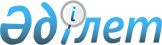 Об организации и обеспечении на территории Кызылжарского района Северо-Казахстанской области приписки и медицинского овидетельствования граждан мужского пола Республики Казахстан с января по март 2015 годаРешение акима Кызылжарского района Северо-Казахстанской области от 27 ноября 2014 года № 25. Зарегистрировано Департаментом юстиции Северо-Казахстанской области 22 декабря 2014 года № 3018

      В соответствии со статьей 16 Закона Республики Казахстан от 16 февраля 2012 года «О воинской службе и статусе военнослужащих», постановлением Правительства Республики Казахстан от 27 июня 2012 года № 859 «Об утверждении Правил ведения воинского учета военнообязанных и призывников», аким Кызылжарского района Северо-Казахстанской области РЕШИЛ:



      1. Организовать и обеспечить приписку и медицинское освидетельствование граждан Республики Казахстан мужского пола, которым в год приписки исполняется семнадцать лет к призывному участку республиканского государственного учреждения «Отдел по делам обороны Кызылжарского района Северо-Казахстанской области» (по согласованию), с января по март 2015 года.



      2. Контроль над исполнением настоящего решения возложить на заместителя акима Кызылжарского района Северо-Казахстанской области Жумабаеву М.М.



      3. Настоящее решение вводится в действие по истечении десяти календарных дней со дня его первого официального опубликования.

 

 
					© 2012. РГП на ПХВ «Институт законодательства и правовой информации Республики Казахстан» Министерства юстиции Республики Казахстан
				

      Аким района



      СОГЛАСОВАНО



      Начальник республиканского

      государственного учреждения

      «Отдел по делам обороны

      Кызылжарского района

      Северо-Казахстанской области»

      Министерства обороны

      Республики Казахстан



      27 ноября 2014 годаБ. Жумабеков

 

 

 

 

 

 

Н.А. Аубакиров

 

 